Птица феникс 7-14 лет№ФИОВозрастназваниефотопримечание1Трусова Юлия МихайловнаРуководитель Патрова Ксения Олеговна МОУ «Тихманьгская средняя школа»2 место12 лет«Птица счастья»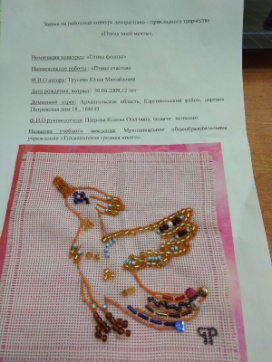 2Лабуда Александр ВладиславовичРуководитель – Турыгина Е.Н. МОУ «Павловская средняя школа»3 место9 лет«Это ещё что за птица»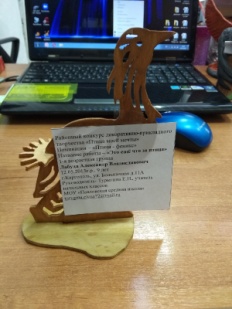 3Копейкина Диана Руководитель – Воронина Елена Николаевна МОУ ДО «Дом детского творчества»1 место14 лет«Сумка – шоппер «Сказочкая птица»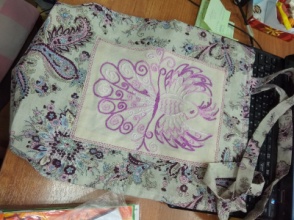 4Ушаков СавелийРуководитель – Зайкова Ольга Александровна МОУ «Средняя школа №2 с углубленным изучением математики»8 лет«Храбрый Воробышек»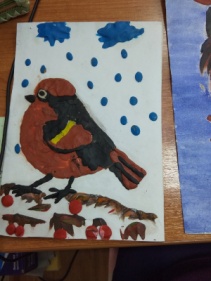 5Богданов НикитаРуководитель – Зайкова Ольга Александровна МОУ «Средняя школа №2 с углубленным изучением математики»12 лет «Филин Филя»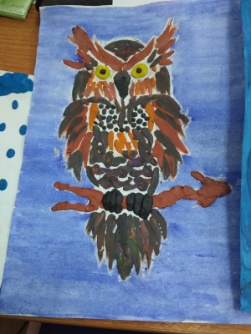 6Ермакова Полина Руководитель – Зайкова Ольга Александровна МОУ «Средняя школа №2 с углубленным изучением математики»12 лет«Совушка, сова – большая голова»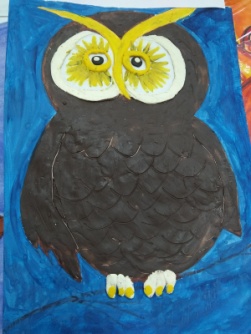 7Прибытков АртемРуководитель – Зайкова Ольга Александровна МОУ «Средняя школа №2 с углубленным изучением математики»12 лет« Птица ладошка»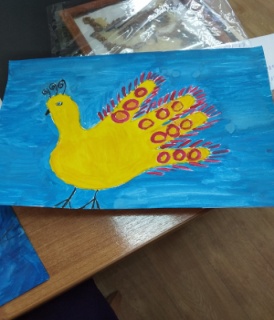 8Агапитова МиланаРуководитель – Зайкова Ольга Александровна МОУ «Средняя школа №2 с углубленным изучением математики»8 лет «Ура! Мама прилитела!»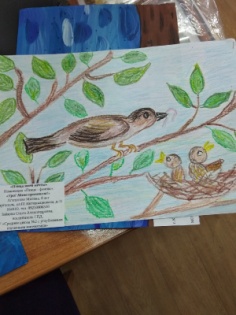 9 Тарасова Алина Руководитель – Зайкова Ольга Александровна МОУ «Средняя школа №2 с углубленным изучением математики»12 лет«Сказочная птица»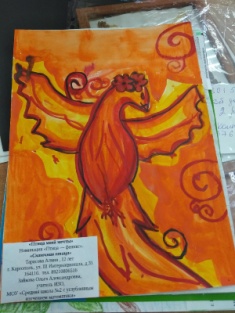 